Na temelju članka 7. Odluke o osnivanje i načinu rada radnih tijela Općinskog vijeća Općine Matulji („Službene novine Primorske – goranske županije“, broj 38/09) sazivam 1. sjednicu Odbora za zdravstvo i socijalnu skrb koja će se održati dana 22. studenog 2018. (četvrtak) u 18:00 sati u uredu zamjenice Općinskog načelnika općine Matulji.Za sjednicu predlažem sljedeće:DNEVNI RED1. Razmatranje prijedloga programa javnih potreba socijalne skrbi Općine Matulji za 2019.g.i projekcija 2020.-2021.2. Razmatranje prijedloga programa javnih potreba zdravstvene zaštite Općine Matulji za 2019.g.i projekcija 2020.-2021.Materijale uz predložene točke  dnevnog reda članovi Odbora mogu preuzeti na web stranici Općine Matulji www.matulji.hr i to u materijalima 19. sjednice Općinskog vijeća koja je zakazana za dana 27.11. i 29.11.2018.g.Ukoliko je netko od članova Odbora spriječen prisustvovati zakazanoj sjednici, molimo da svoj izostanak opravda tajnici Jedinstvenog upravnog odjela na tel. 051 274-114.Predsjednica Odbora za zdravstvo i socijalnu skrb                                                                                              Iva LetinaDostaviti:članovi Odbora za zdravstvo i socijalnu skrb, putem e-mailaPredsjeniku Općinskog vijeća Darjanu Bukoviću, putem e-mailaOpćinskom načelniku Mariu Ćikoviću, ovdjeZamjenicima Općinskog načelnika Eni Šebalj i Bruno Frlan, ovdjePismohrana, ovdje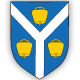 OPĆINA MATULJIOPĆINSKO VIJEĆEODBOR ZA ZDRAVSTVO  I SOCIJALNU SKRBOPĆINA MATULJIOPĆINSKO VIJEĆEODBOR ZA ZDRAVSTVO  I SOCIJALNU SKRBKLASA:   021-05/18-01/0001 URBROJ: 2156/04-01-3-02-18-0047 Matulji, 20.11.2018 KLASA:   021-05/18-01/0001 URBROJ: 2156/04-01-3-02-18-0047 Matulji, 20.11.2018 